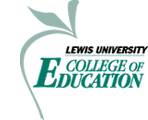 Unit Assessment Report: Assessment #4 – Clinical Practice EvaluationSchool Year:	2012-2013ESL utilizes a 2 point scaleDiscussion:A review of results from the 2012-2013 school year indicate that candidates in the college of education at Lewis University meet performance expectations  in the assessment of the knowledge and skills they demonstrate in clinical practice.  A change in the instrument for initial candidates was implemented this year as the competencies are now measured on a 4 point scale rather than a 3 point scale.  The new clinical practice evaluation form was developed by a task force of university faculty who serve as supervisors in the field along with mentor teachers and administrators from our P-12 partner schools.  The goal of the task force was to create an evaluation form that provided both quantitative and qualitative feedback to the candidate and to more closely measure ability to meet the learning needs of all P-12 students, demonstrate cultural competence, assess learning of P-12 students, and integrate into the school community.   As the results show, the initial candidates performed well within expectations.  Some concern is noted on the unusually high average score of the elementary education undergraduate candidates and both the department and the unit will investigate the understanding of the competency ratings and how consistently they were applied.  As with any new assessment instrument there is a need to measure the reliability and validity of the instrument by both the university supervisor and the mentor teacher.In addition to a new instrument, the unit has engaged mentor teachers in a seminar to improve their clinical supervision skills including but not limited to use of the evaluation instrument.  These forums have provided practice and dialogue on how to effectively set goals for the teacher candidates and give specific and constructive feedback to improve their skills in the classroom.  In this seminar, stages of teacher development are introduced so that mentors will have an understanding of what is “average” performance by a novice so as not to over or under evaluate the candidate’s performance,In the advanced program the methodology for measuring performance varies by program and it is therefore difficult to compare performance from one program to another.  Advanced candidates are generally in service teachers looking for additional licensure and an advanced degree.  Advanced candidates earn high ratings from their onsite mentors and university supervisors.Submitted:   October 17, 2013Dr. Pamela Jessee, Dean of the College of EducationInitial Programs  Mean ScoreElementary Education -  Undergraduate3.85Elementary Education – Graduate Evening Masters3.77Special Education Undergraduate3.15Special Education Graduate3.60Secondary Education – Mathematics undergraduate3.63Secondary Education – Mathematics graduate3.50Secondary Education – Science undergraduate3.23Secondary Education – Science graduateN/ASecondary Education – Social Science History undergraduate3.15Secondary Education – Social Science History Graduate3.00Secondary Education – Social Science Psychology undergraduateN/ASecondary Education - Social Science Psychology graduateN/ASecondary Education – English Language Arts undergraduate3.68Secondary Education - English Language Arts Graduate3.87Secondary Education  Average of all candidates3.44Initial Candidates Average3.49Advanced programsMean ScoreEducational leadership:   Principal Preparation 2.71English as a Second Language2.00*Instructional TechnologyN/AReading and Literacy2.82School CounselingAdvanced Programs AverageNA